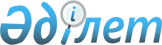 Ауыл және ауылдық округ әкімдерінің кандидаттарына таңдаушылармен кездесу үшін шарттық негізде үй-жайлар беру және үгіттік баспа материалдарын орналастыру орындарын белгілеу туралы
					
			Күшін жойған
			
			
		
					Жамбыл облысы Мойынқұм ауданы әкімдігінің 2013 жылғы 22 шілдедегі № 215 қаулысы. Жамбыл облысының Әділет департаментінде 2013 жылғы 30 шілдеде № 1984 болып тіркелді. Күші жойылды - Жамбыл облысы Мойынқұм аудандық әкімдігінің 2015 жылқы 19 қарашадағы № 359 қаулысымен      Ескерту. Күші жойылды - Жамбыл облысы Мойынқұм аудандық әкімдігінің 19.11.2015 № 359 қаулысымен.

      РҚАО-ның ескертпесі.

      Құжаттың мәтінінде түпнұсқаның пунктуациясы мен орфографиясы сақталған.

      "Қазақстан Республикасындағы сайлау туралы" Қазақстан Республикасының 1995 жылғы 28 қыркүйектегі Конституциялық Заңының 28 бабының 4, 6 тармақтарына сәйкес аудан әкімдігі ҚАУЛЫ ЕТЕДІ:

      1. Ауыл және ауылдық округ әкімінің кандидаттарына таңдаушылармен кездесуі үшін шарттық негізде 1 қосымшаға сәйкес үй-жайлар берілсін.

      2. Мойынқұм аудандық аумақтық сайлау комиссиясымен (келісімі бойынша) бірлесе отырып ауыл және ауылдық округ әкімінің кандидаттары үшін үгіттік баспа материалдарын орналастыру орындары 2 қосымшаға сәйкес белгіленсін.

      3. Осы қаулы Әділет органдарында мемлекеттік тіркелген күннен бастап күшіне енеді және алғашқы ресми жарияланған күннен бастап қолданысқа енгізіледі.

      4. Осы қаулының орындалуын бақылау аудан әкімі аппаратының басшысы Ақылбай Баялыұлы Баялиевке жүктелсін.



       "КЕЛІСІЛДІ"

      Мойынқұм аудандық аумақтық сайлау

      комиссиясының төрағасы

      Т. Айдынбеков

      22 шілде 2013 жыл

 Ауыл және ауылдық округ әкімдерінің кандидаттарына таңдаушылармен кездесу үшін шарттық негізде берілетін үй-жайлар Ауыл және ауылдық округ әкімдерінің кандидаттары үшін үгіттік баспа материалдарын орналастыру орындары
					© 2012. Қазақстан Республикасы Әділет министрлігінің «Қазақстан Республикасының Заңнама және құқықтық ақпарат институты» ШЖҚ РМК
				
      Аудан әкімі

Б. Мәдікенов
Мойынқұм ауданы әкімдігінің
2013 жылғы 22 шілдедегі
№ 215 қаулысына 1 қосымша№

Ауылдық округтер және елді мекендер атауы

Кездесу өтетін орын

1

Кеңес ауылдық округі

Мойынқұм ауылы, Б. Омаров көшесі № 13 Мәдениет үйінің ғимараты

2

Бірлік ауылдық округі

Мойынқұм ауылы, Б. Омаров көшесі № 13 Мәдениет үйінің ғимараты

3

Биназар ауылдық округі

Мойынқұм ауылы, Б. Омаров көшесі № 13 Мәдениет үйінің ғимараты

4

Қызылтал ауылдық округі

Мойынқұм ауылы, Б. Омаров көшесі № 13 Мәдениет үйінің ғимараты

5

Жамбыл ауылдық округі

Мойынқұм ауылы, Б. Омаров көшесі № 13 Мәдениет үйінің ғимараты

6

Мойынқұм ауылдық округі

Мойынқұм ауылы, Б. Омаров көшесі № 13 Мәдениет үйінің ғимараты

7

Қылышбай ауылдық округі

Мойынқұм ауылы, Б. Омаров көшесі № 13 Мәдениет үйінің ғимараты

8

Қызыл отау ауылдық округі

Мойынқұм ауылы, Б. Омаров көшесі № 13 Мәдениет үйінің ғимараты

9

Қарабөгет ауылдық округі

Мойынқұм ауылы, Б. Омаров көшесі № 13 Мәдениет үйінің ғимараты

10

Ұланбел ауылдық округі

Мойынқұм ауылы, Б. Омаров көшесі № 13 Мәдениет үйінің ғимараты

11

Хантау ауылдық округі

Мойынқұм ауылы, Б. Омаров көшесі № 13 Мәдениет үйінің ғимараты

12

Мирный ауылы

Мойынқұм ауылы, Б. Омаров көшесі № 13 Мәдениет үйінің ғимараты

13

Ақбақай ауылы

Мойынқұм ауылы, Б. Омаров көшесі № 13 Мәдениет үйінің ғимараты

14

Шығанақ ауылдық округі

Мойынқұм ауылы, Б. Омаров көшесі № 13 Мәдениет үйінің ғимараты

15

Мыңарал ауылдық округі

Мойынқұм ауылы, Б. Омаров көшесі № 13 Мәдениет үйінің ғимараты

16

Ақсүйек ауылы

Мойынқұм ауылы, Б. Омаров көшесі № 13 Мәдениет үйінің ғимараты

 Мойынқұм ауданы әкімдігінің
2013 жылғы 22 шілдедегі
№ 215 қаулысына 2 қосымша№

Ауылдық округтер және елді мекендер атауы

Үгіттік баспа материалдарын орналастыру орындары

1

Кеңес ауылдық округі

Биназар көшесі № 39 мекен-жайдағы шит 

2

Бірлік ауылдық округі

Исабеков көшесі № 59 мекен-жайдағы шит

3

Биназар ауылдық округі

Айтишев көшесі № 10 мекен-жайдағы шит

4

Қызылтал ауылдық округі

Ғ. Мұратбаев көшесі № 20 мекен-жайдағы шит

5

Жамбыл ауылдық округі

Жазылбек көшесі № 29 мекен-жайдағы шит

6

Мойынқұм ауылдық округі

Көшенов көшесі № 2 мекен-жайдағы шит 
Амангельді көшесі № 99 мекен-жайдағы шит  

7

Қылышбай ауылдық округі

Ө. Көшкімбайұлы көшесі № 12 мекен-жайдағы шит

8

Қызыл отау ауылдық округі

Шалабаев көшесі № 12 мекен-жайдағы шит

9

Қарабөгет ауылдық округі

Сейфуллин көшесі № 10 мекен-жайдағы шит

10

Ұланбел ауылдық округі

Сейфуллин көшесі № 4 мекен-жайдағы шит

11

Хантау ауылдық округі

Биназар көшесі № 3 мекен-жайдағы шит

12

Мирный ауылы

1 мөлтек ауданы 14 үй мекен-жайдағы шит

13

Ақбақай ауылы

Қуанышбаев көшесі № 5 мекен-жайдағы шит

14

Шығанақ ауылдық округі

Алтынсарин көшесі № 13 мекен-жайдағы шит

15

Мыңарал ауылдық округі

Садықов көшесі № 1 мекен-жайдағы шит

16

Ақсүйек ауылы

Балхаш көшесі № 23 мекен-жайдағы шит

